“ΚΑΙΝΟΤΟΜΕΣ ΔΡΑΣΕΙΣ ΨΗΦΙΑΚΗΣ ΠΡΟΒΟΛΗΣ ΚΑΙ ΕΞΩΣΤΡΕΦΕΙΑΣ ΤΟΥ ΑΡΧΑΙΟΛΟΓΙΚΟΥ ΜΟΥΣΕΙΟΥ ΗΡΑΚΛΕΙΟΥ”Το έργο «Καινοτόμες δράσεις ψηφιακής προβολής και εξωστρέφειας του Αρχαιολογικού Μουσείου Ηρακλείου» εντάχθηκε στο Επιχειρησιακό Πρόγραμμα «Κρήτη 2014-2020» με προϋπολογισμό 294.814,00 €, χρηματοδότηση από το Ευρωπαϊκό Ταμείο Περιφερειακής Ανάπτυξης και δικαιούχο την Αρχαιολογικό Μουσείο Ηρακλείου Κρήτης.Το έργο αφορά σε εργασίες για την ψηφιοποίηση/τεκμηρίωση υλικού από τις συλλογές του Αρχαιολογικού Μουσείου Ηρακλείου, τη δημιουργία διαδικτυακού κόμβου, καθώς και την υλοποίηση ψηφιακών εφαρμογών περιήγησης και ξενάγησης στις αίθουσες του μουσείου. Περιλαμβάνει επίσης την ανάπτυξη ψηφιακών, διαδικτυακών εφαρμογών προβολής του μουσείου, όπως μία εκπαιδευτική εφαρμογή, διαδραστικά χρονολόγια, διαδραστικούς χάρτες κλπ. Το έργο αφορά τέλος σε αγορά εξοπλισμού (ηλεκτρονικός υπολογιστής και σύστημα τρισδιάστατης ψηφιοποίησης αρχαίων αντικειμένων) και παροχή υπηρεσιών εκπαίδευσης του προσωπικού του μουσείου προκειμένου να διασφαλιστεί η σωστή λειτουργία και ο διαρκής εμπλουτισμός του συστήματος.Η Διαδικτυακή Πύλη και οι ψηφιακές εφαρμογές θα χρησιμοποιούν διαφορετικές τεχνολογίες αιχμής (εφαρμογή ψηφιακής ξενάγησης για έξυπνες συσκευές Android και iOS, εφαρμογή επαυξημένης πραγματικότητας κλπ) και θα εμπεριέχουν πλούσιο και ποικίλο περιεχόμενο (κείμενα, αφηγήσεις, βίντεο, δισδιάστατες και τρισδιάστατες φωτογραφικές και σχεδιαστικές απεικονίσεις, αναπαραστάσεις κλπ.), ανάλογα με το είδος του εκθέματος που θα παρουσιάζεται και την κατηγορία χρηστών στην οποία απευθύνονται.Το έργο στοχεύει στην ολοκληρωμένη προβολή των συλλογών του μουσείου στο διαδίκτυο αλλά και την ταυτόχρονη σημαντική αναβάθμιση των υπηρεσιών προς τους επισκέπτες του. Απευθύνεται σε μεγάλο αριθμό αλλά και διαφορετικές κατηγορίες χρηστών (τοπική κοινωνία, ευρύ κοινό από όλο τον κόσμο, ερευνητές, εκπαιδευτική κοινότητα, ΑΜΕΑ) και στοχεύει στην ανάδειξη και αξιοποίηση του πλούσιου ιστορικού και πολιτιστικού αποθέματος της Κρήτης με αιχμή τον Μινωικό Πολιτισμό. Με αυτό τον τρόπο το έργο θα λειτουργήσει όχι μόνο προς όφελος του ίδιου μουσείου, το οποίο θα αυξήσει και θα βελτιώσει τις παρεχόμενες υπηρεσίες του, αλλά και προς όφελος της τοπικής κοινωνίας της Κρήτης (παρέχοντάς της την ευκαιρία για βαθύτερη και βιωματικότερη γνωριμία με την ιστορική και πολιτισμική κληρονομιά της), των φορέων πολιτισμού και τουρισμού της Κρήτης, των φυσικών και διαδικτυακών επισκεπτών του μουσείου από την Ελλάδα και το εξωτερικό της εκπαιδευτικής κοινότητας.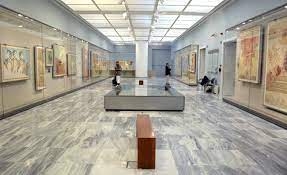 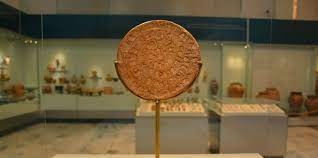 